NAGYKOVÁCSI NAGYKÖZSÉG ÖNKORMÁNYZATAPÉNZÜGYI BIZOTTSÁGELNÖKEMEGHÍVÓ Nagykovácsi Nagyközség ÖnkormányzatánakPénzügyi bizottsága üléséreAz ülés helye: 	Öregiskola Közösségi Ház és Könyvtár Időpontja: 	2024. január 22. (hétfő) 17 óra 30 percNapirend:Nyílt ülés:Nagykovácsi Nagyközség Önkormányzatának 2023. évi költségvetéséről szóló 2/2023. (II. 24.) önkormányzati rendeletének 4. sz. módosítása E – 1Előterjesztő: Kiszelné Mohos Katalin polgármesterElőadó: Perlaki Zoltán osztályvezetőTárgyalja: PB, ÜBDöntés a Nagykovácsi Településüzemeltetési Intézmény 2023. évi feladat-ellátási beszámolójának és a 2024. évi feladat-ellátási tervének elfogadásáról E – 2Előterjesztő: Kiszelné Mohos Katalin polgármesterElőadó: Karajzné Illinger Enikő osztályvezetőTárgyalja: PBDöntés a Duna-Ipoly Nemzeti Park Igazgatósággal és a Pilisi Parkerdő Zrt.-vel kötendő együttműködési megállapodásról E – 5Előterjesztő: Kiszelné Mohos Katalin polgármesterElőadó: Karajzné Illinger Enikő osztályvezetőTárgyalja: PBDöntés az „Okos zebra – gyalogosvédelmi rendszer” kiépítésére kiírt pályázat benyújtásáról, és az ehhez szükséges önerő biztosításáról E – 6Előterjesztő: Kiszelné Mohos Katalin polgármesterElőadó: Karajzné Illinger Enikő osztályvezetőTárgyalja: PBNagykovácsi, 2024. január 18. Honti Zoltán sk.											elnök	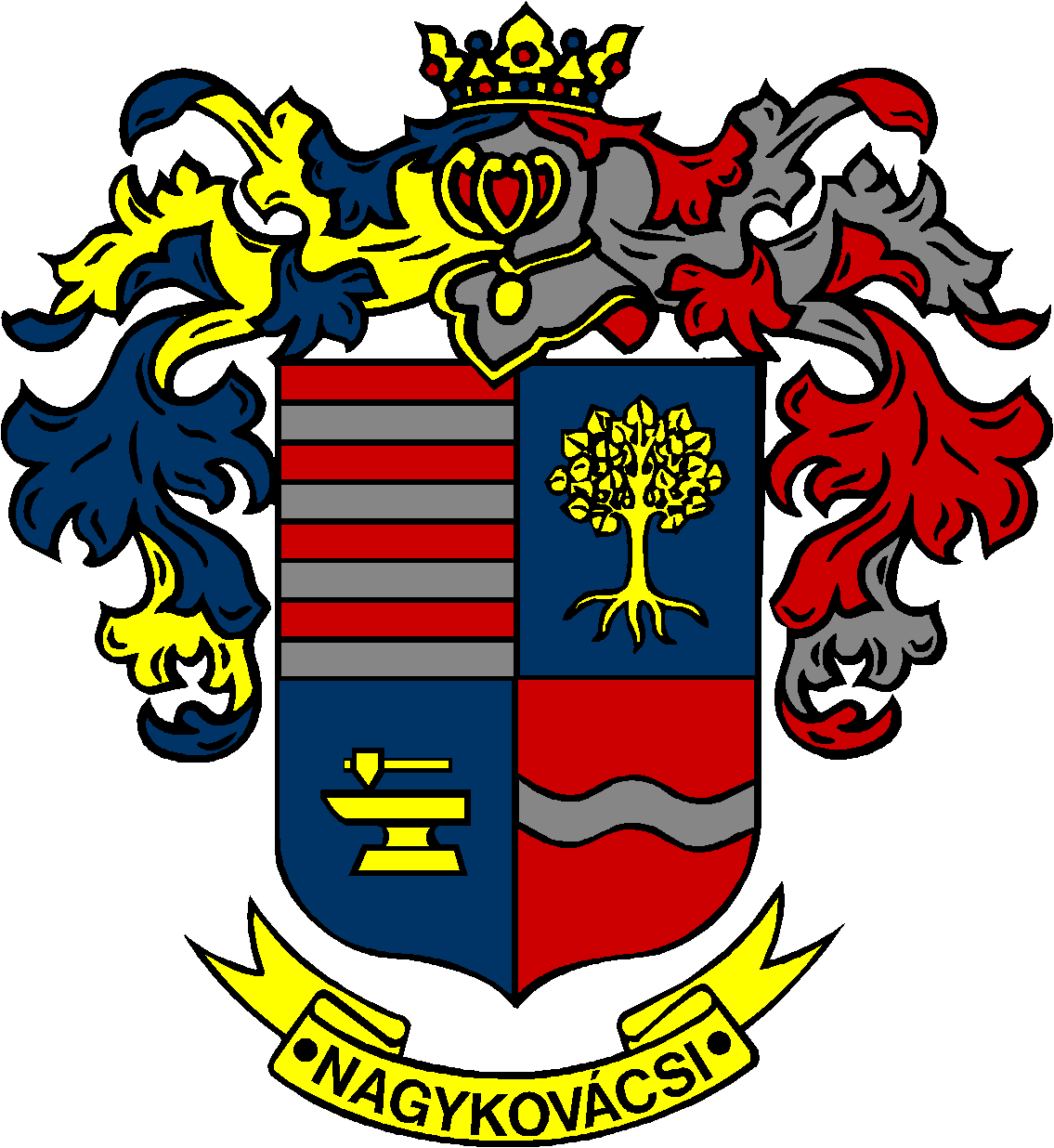 